Publicado en CDMX el 17/06/2019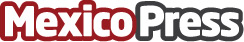 Amazing Jewelry, crea una revolución en el mundo de las joyasJesper Nielsen, CEO y Fundador de Amazing Jewelry visita México. Amazing Jewelry, no es solo una marca de joyería, es una experiencia de compra únicaDatos de contacto:Andrea Peña Quiroz5534887118Nota de prensa publicada en: https://www.mexicopress.com.mx/amazing-jewelry-crea-una-revolucion-en-el Categorías: Finanzas Moda Marketing Sociedad Emprendedores Consumo Ciudad de México http://www.mexicopress.com.mx